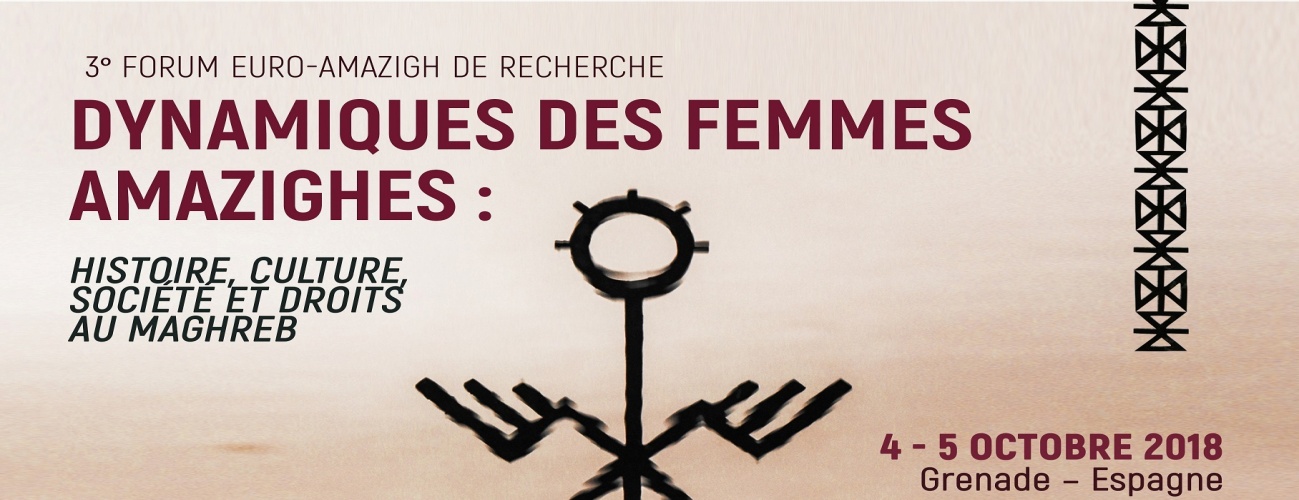 Date limite d'inscription le mercredi 3 octobre, 2018FICHE D'INSCRIPTIONLangues de travail : espagnol, français, anglais et arabe, avec traduction simultanée..Nom & prénom: Nº passeport:Téléphone: Courriel:Profession:Si vous êtes étudiant/e, indiquez vos études :IMPORTANT :Présenter la fiche d'inscription au siège de la Fondation Euro-arabe ou l'envoyer par courriel (cursos@fundea.org(link sends e-mail)) avant d'effectuer le paiement.-------------------------------------------------------------------------- Certificat : des certificats d'assistance seront délivrés - Tarif d’inscription :10€-Procédure d’inscription :Une fois confirmée votre admission par la Fondation, procéder au versement de la quantité qui correspond à l'inscription sur le compte de la Fondation Euro-arabe nº ES69 3183 1800 15 0001325360 (ARQUIA, Caja de Arquitectos) en indiquant "Forum Euro-amazigh" et en envoyant le justificatif de paiement à cursos@fundea.org- Plus d’information :www.fundea.orgPROTECCIÓN DE DATOS: De conformidad con lo dispuesto en las normativas vigentes en protección de datos personales, el Reglamento (UE) 2016/679 de 27 de abril de 2016 (GDPR) y la Ley Orgánica (ES) 15/1999 de 13 de diciembre (LOPD), le informamos que los datos personales y dirección de correo electrónico, recabados del propio interesado o de fuentes públicas, serán tratados bajo la responsabilidad de FUNDACIÓN EUROÁRABE DE ALTOS ESTUDIOS para el envío de comunicaciones sobre nuestros productos y servicios y se conservarán mientras exista un interés mutuo para ello. Le informamos que puede ejercer los derechos de acceso, rectificación y supresión de sus datos y los de limitación y oposición a su tratamiento dirigiéndose a CALLE SAN JERÓNIMO, 27 - 18001 GRANADA o enviando un mensaje al correo electrónico info@fundea.org. Si considera que el tratamiento no se ajusta a la normativa vigente, podrá presentar una reclamación ante la autoridad de control en agpd.es_______________________________________________________________________________________________________________________FUNDACIÓN EUROÁRABE DE ALTOS ESTUDIOSc/ San Jerónimo, 27. 18001 Granada  / www.fundea.org  / cursos@fundea.org